Что должен знать и уметь будущий первоклассник по ФГОС ДОУ?         Осталось совсем немного времени, как начнется новый учебный год, а вместе с тем и новая ступень в жизни ребенка и соответственно их родителей! Если Ваш малыш пойдет в первый класс, то следует подготовиться к этому заранее.          Так как первый класс — это серьезный этап в жизни, к нему необходимо подготовиться, и для этого, кто-то записывает своих деток на подготовительные занятия в той школе, в которой планируют обучаться, а кто-то старается привить знания самостоятельно.  Особенности психического развития ребенка в возрасте 6-7 лет          У детей этого возраста формируется самооценка, которая зависит от осознания того, насколько успешна его деятельность, насколько успешны его сверстники, как его оценивают педагоги и прочие окружающие люди. Ребенок уже может осознавать себя, а также свое положение, занимаемое им в различных коллективах – семье, среди сверстников и т. д.          На смену непосредственности приходит «манерничанье», своеобразное «кривляние».          Способность к моделированию: дети могут работать со схемами, графическим планом местности.           В этом возрасте деятельности ребенка присуща эмоциональность и повышается значимость эмоциональных реакций.           Соподчинение мотивов - такие мотивы как «я смогу», «я должен» постепенно все больше преобладают над «я хочу».           Более сложными становятся игровые действия. В сюжетно-ролевых играх дети осваивают взаимодействия людей, отражающие различные жизненные ситуации: свадьбу, лечение в больнице, бытовые сюжеты. В игре дети могут играть сразу несколько ролей, менять их, комментировать роли других.         Продолжает развиваться внимание, оно становится произвольным. В некоторых видах деятельности время сосредоточения достигает 30 минут. 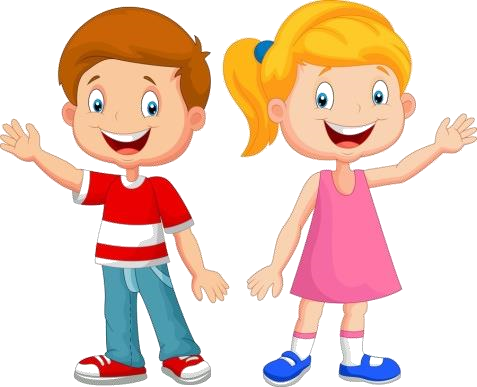 Всеобщий кругозор (Окружающий мир) Ребенок в возрасте 6 - 7 лет должен уметь: Называть свое имя, фамилию, отчество, дату своего рождения, домашний адрес. Фамилии, имена, отчества своих родителей. Называть свою страну, узнавать флаг, герб; иметь представление о президенте. Различать и называть виды транспорта (воздушный, водный, наземный, подземный). Соблюдать правила дорожного движения (светофор, некоторые дорожные знаки и их назначение). Перечислить виды спорта или профессий Назвать основные оттенки цветов  Перечислить времени года  Назвать известных писателей (А.С. Пушкин, Л.Н. Толстой, А.П. Чехов и т.д.) Знать правила поведения в обществе.  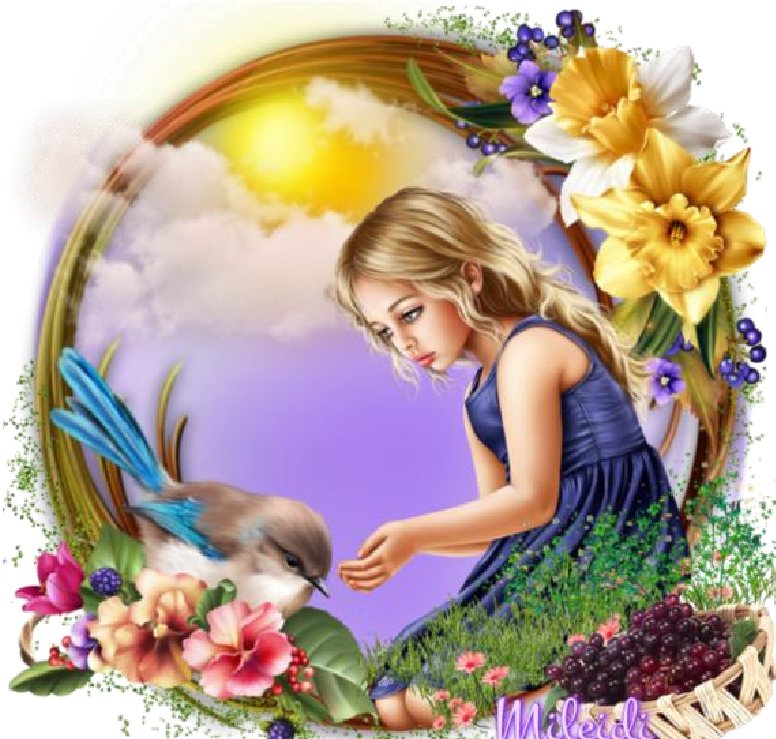 Назвать виды овощей и фруктов Знать дни недели  Перечислить месяцы в году Различать и называть электроприборы, бытовую технику и их назначение. Определять материалы, из которого сделаны предметы. Устанавливать связи между свойствами и признаками разнообразных материалов и их использованием. Выделять существенные характеристики предметов, их свойства и качества. Устанавливать связи и взаимодействия человека с природой. Понимать связь между состоянием окружающей среды и жизнью живых организмов. Классифицировать представителей животного и растительного мира. Ухаживать за растениями и животными. Логика и мышление (Логическое мышление) Ребенок в возрасте 6 - 7 лет должен уметь: Отгадывать простые задачки и головоломки  Умение задавать вопросы, а также отвечать на них  Уметь находить различия в двух картинках  Запоминать 9-10 слов из 10 предложенных после трехкратного повторения. Находить и объяснить сходства и различия предметов. Группировать предметы по признакам. Раскладывать картинки с развивающимся сюжетом (что сначала, что потом). Находить лишний предмет в группе. 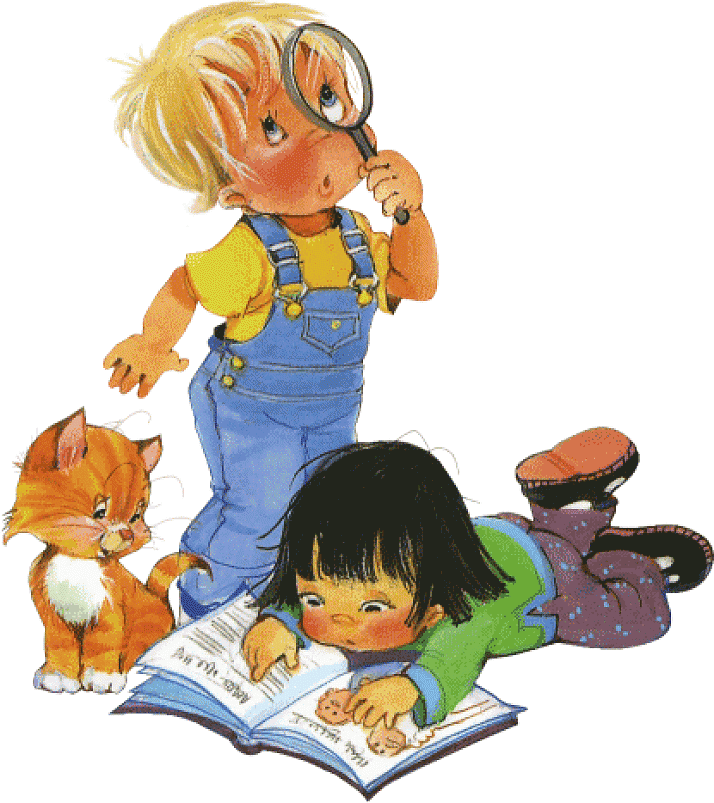 Решать головоломки, логические задачи. Описывать по памяти предмет, событие, явление. Повторить по памяти предложение из 5-6 слов. Ответить на вопрос: «Зачем нужно идти в школу». Чтение и речь (Развитие Речи) Ребенок в возрасте 6 - 7 лет должен уметь: Разбивать слова по слогам  Уметь управлять интонацией, и применять во фразе (восклицание, вопрос, утверждение)  Различать на слух и четко произносить все звуки родного языка. Различать понятия «звук», «слог», «слово», «предложение».Определять место звука в слове, находить слова с заданным звуком. Называть последовательности звуков в словах, слов в предложении. Употреблять обобщающие существительные, синонимы, антонимы, прилагательные и т.д. Составлять рассказы о предмете, по сюжетной картинке, по серии сюжетных картин с развивающимся сюжетом, из личного опыта по заданному плану или образцу. Пересказывать и драматизировать небольшие произведения. Говорить спокойно, не повышая голоса. Вести беседу: задавать вопросы, отвечать на вопросы, аргументируя ответ, рассказывать о явлениях, событиях. Употреблять вежливые слова в общении с взрослыми и сверстниками. Читать наизусть стихи. Математика Ребенок в возрасте 6 - 7 лет должен уметь: Уметь считать от одного до десяти, а также обратный счет.  Должен уметь решать простейшие задачи, с вычитанием или сложением единицы  Знать, что такое длина, ширина и высота и сравнивать по этим показателям предметы  Различать и называть части суток, дни недели, месяцы, времена года по порядку. Ориентироваться в пространстве и на листе бумаги. Узнавать и называть основные геометрические фигуры (круг, квадрат, треугольник, прямоугольник, ромб, трапеция, овал, шар, куб, цилиндр и др.) и их свойствах. Составлять композиции из фигур. Ребенок должен знать все цифры (0, 1, 2, 3, 4, 5, 6, 7, 8, 9), прямой и обратный счет, соседей числа. Сравнение чисел. 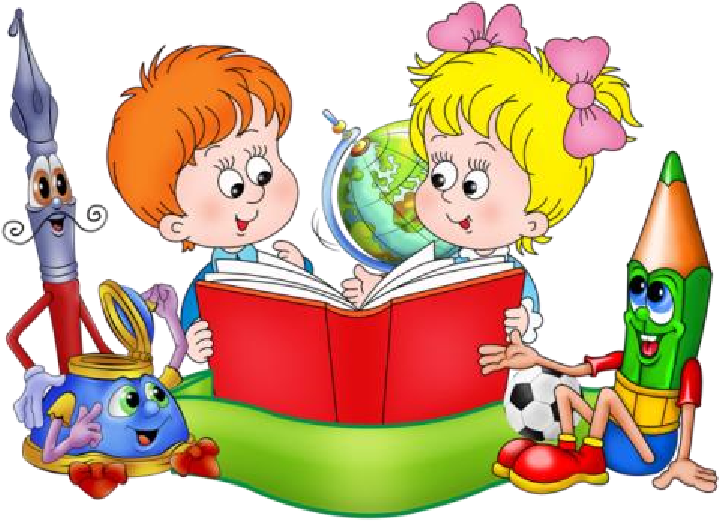 Соотносить цифры (0-9) с количеством предметов. Решать задачи на сложение и вычитание в одно действие.  Сравнивать 2 группы предметов, используя знаки сравнения «>», «<». Сравнивать предметы по длине, измерять объем жидких и сыпучих тел с помощью условной меры. Знать и называть основные цвета спектра и оттенки. Определять время по часам с точностью до 1 часа. Навыки мелкой моторики и самообслуживания Ребенок в возрасте 6 - 7 лет должен уметь: Правильно пользоваться носовым платком, расческой, следить за своим внешним видом. Быстро и самостоятельно раздеваться, одеваться, завязывать шнурки. Аккуратно складывать в определенном порядке или вешать одежду в определенном месте; следить за чистотой одежды и обуви. Рисовать на бумаге в клетку узоры, схемы. Точно копировать простой узор. Писать графические диктанты на листе в клетку («одна клетка вправо, две клетки верх, и т. д.») Изобразительная деятельность Ребенок в возрасте 6 - 7 лет должен уметь: Создавать индивидуальные и коллективные рисунки, предметные, сюжетные и декоративные композиции. Использовать разные способы изображения и материалы. Детально и пропорционально изображать человека. Лепить предметы, правильно передавая их форму, размер, пропорции, позы. Создавать сюжетные композиции из нескольких фигур Пользоваться ножницами. Создавать изображения предметов, сюжетные индивидуальные и коллективные композиции. Пользоваться в работе бумагой различной фактуры. 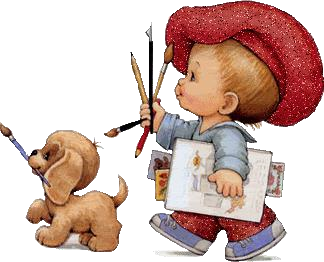 Пользоваться различными способами обрывания и вырезания. Внимание. Ребенок в возрасте 6 - 7 лет должен уметь: Выполнять задания, не отвлекаясь, около 15 минут. Находить 5-6 отличий между предметами и между двумя рисунками. Удерживать в поле зрения 8-10 предметов. Копировать в точности узор или движение. Легко играть в игры на внимательность и быстроту реакции. Например, называйте существительные, но перед игрой договоритесь: если услышал название игрушки – хлопнуть в ладоши; если другой предмет – сложить руки на столе. 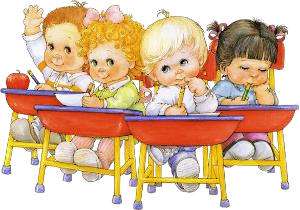 Память. Ребенок в возрасте 6 - 7 лет должен уметь: Запоминать 8-10 картинок. Запоминать считалочки (например: «Три гуся летят над нами, три гуся – над облаками, два спустились за ручей. Сколько было всех гусей?») и скороговорки (например: «Цыпленок с курицей пьют чай на улице»). Запоминать фразы (например: «Юля и Оля рисуют цветными карандашами»; «Осенью часто идет дождь»). Рассказывать по памяти рассказы, сказки, стихи, содержание картинок. Повторять в точности текст, состоящий из 3-4 предложений.  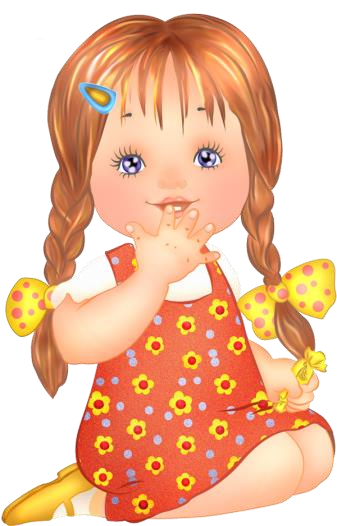 Культура и общение Ребенок в возрасте 6 - 7 лет должен уметь: Здороваться, прощаться; Если ему оказывают помощь, то благодарить за нее; В разговоре использовать вежливые слова, особенно в просьбе; В помещении разговаривать тихо, не кричать и не перебивать; Во время общения старших людей не вмешивается и ждет, пока они закончат; Не мусорит, не разбрасывает вещи, соблюдает чистоту. Вот что должен знать ребенок в 6-7 лет. Если ваш малыш еще не все может, позанимайтесь с ним дополнительно. У вас все получится!                                                                    Желаю успехов! 